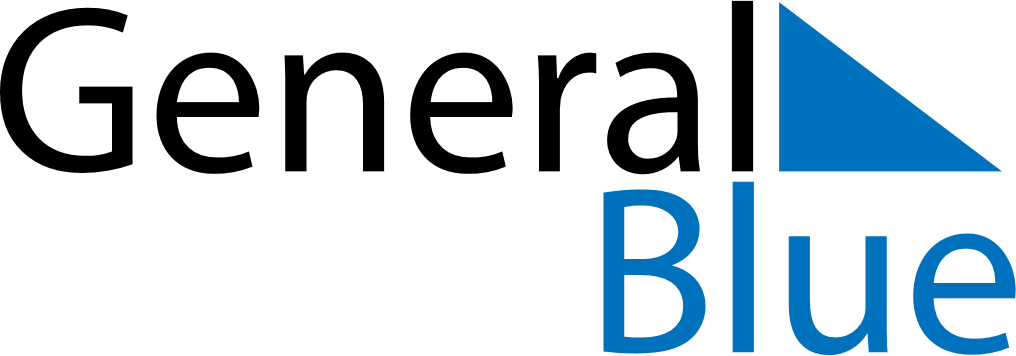 June 2022June 2022June 2022June 2022GreenlandGreenlandGreenlandSundayMondayTuesdayWednesdayThursdayFridayFridaySaturday1233456789101011PentecostWhit Monday12131415161717181920212223242425National Day2627282930